NOM : 			Prénom : 			Classe : 			Groupe : Séquence 1, activité 1 :Objet technique et évolution technologiqueLe document est à compléter après avoir lu la vidéo à l'adresse : https://lesfondamentaux.reseau-canope.fr/discipline/sciences/technologie/materiaux-et-objets-techniques/objet-technique-et-evolution-technologique.htmlla transcription de la vidéo : https://clg-reeberg-neron.eta.ac-guyane.fr/IMG/pdf/transcription_de_la_video.pdf1. Pourquoi les objets techniques évoluent-ils ? (1 point)Cocher la bonne réponse. (remplace la case vide par x)  Les objets techniques changent en fonction de l'évolution de nos besoins et des technologies.  Personne n'achète de vieux objets.  Les nouveaux objets sont plus jolis que les anciens.2. La frise chronologique des supports et des lecteurs vidéo (2 points)Complète le nom des objets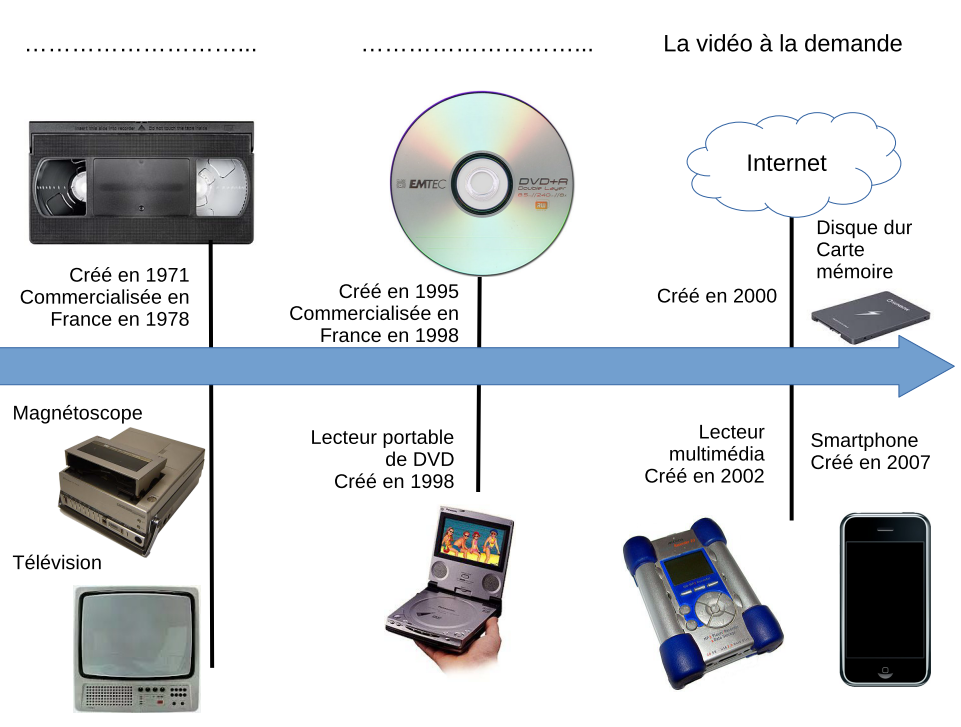 3. Les supports numériques (3 points)Complète les phrases avec les mots  suivants : il n'y a plus de support, une grosses valises de disques et cassettes, une petit valise de CD. Pour transporter 2000 chansons il fallait :En 1975 une En 1985  Aujourd'hui4. Lire un film dans un train  (4 points)Complète les phrases avec les mots  suivants : il n'y avait pas de prise électrique . on utilise un Smartphone ou un lecteur multimédia.  les DVD peuvent être lu sur des lecteur.  c'était impossible, car il fallait un magnétoscope et une télévision.  Lire un film dans le train, En 1975 En 1998 Aujourd'hui5. A quel besoin correspond la cassette vidéo ? (1 point)Cocher la bonne réponse. (remplace la case vide par x)  Regarder un film dans un train.  Regarder un film à la maison.6. A quel besoin correspond le lecteur de DVD ? (1 point)Cocher la bonne réponse. (remplace la case vide par x)  Regarder un film dans un train.  Regarder un film à la maison.7.  Pourquoi les objets techniques évoluent-ils ? (3 points)Donne trois raisons pour lesquelles les objets évoluent ? Complète les phrasesPourPour Pour Note finale sur 15.